РОССИЙСКАЯ ФЕДЕРАЦИЯИвановская область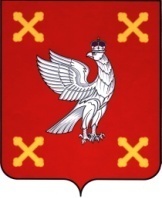 Администрация  Шуйского муниципального районаПОСТАНОВЛЕНИЕот  ________________ №  ___________г. ШуяО внесении изменений в постановление Администрации Шуйского муниципального района от 29.03.2017 № 170-п «Об утверждении Административного регламента предоставления муниципальной услуги «Выдача градостроительного плана земельного участка»    В соответствии с Федеральными законами от 06.10.2003  № 131-ФЗ «Об общих принципах организации местного самоуправления в Российской Федерации» (с изменениями и дополнениями), от 27.07.2010  № 210-ФЗ «Об организации предоставления государственных и муниципальных услуг», Постановлением Правительства Российской Федерации от 10.11.2005 № 679 "О порядке разработки и утверждения административных регламентов исполнения государственных функций и административных регламентов предоставления государственных услуг", Уставом Шуйского муниципального района, Администрация Шуйского муниципального района постановляет:                            1.Внести изменения в постановление Администрации Шуйского муниципального района от 29.03.2017 № 170-п «Об утверждении Административного регламента предоставления муниципальной услуги «Выдача градостроительного плана земельного участка», изложив пункт 2.4 Административного регламента в новой редакции:          «2.4 Срок предоставления муниципальной услуги – 14 рабочих дней со               дня получения заявления о выдаче ГПЗУ.».        2. Контроль за исполнением данного постановления возложить на заместителя главы администрации Николаенко В. В.        3. Постановление вступает в силу с момента его официального опубликования.Глава Шуйского муниципального района       С.А. Бабанов